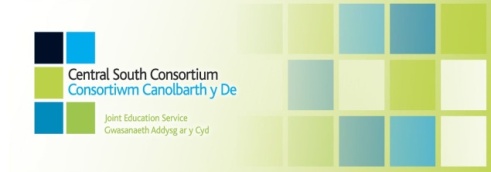 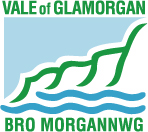 Vale of Glamorgan CouncilPlanning and approval procedures for Educational Visits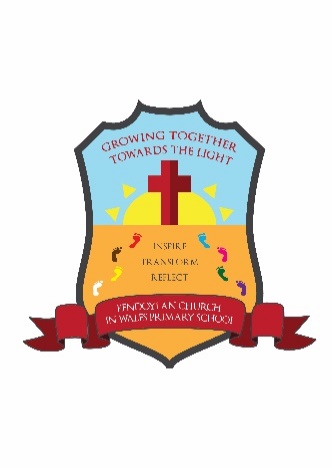 This document sets out the Vale of Glamorgan Council approval procedures and standard planning and approval forms for Educational visits.Anyone organising an off-site visit for young people from the Vale of Glamorgan Council must also refer to the All Wales Guidance for Educational Visits published by the Welsh Assembly Government in 2008 [which can be downloaded at http://wales.gov.uk/topics/educationandskills/allsectorpolicies/healthandsafety/educationalvisits/ to ensure that they fulfil all requirements relating to the nature of the visit being planned as set out in the Guidance.Essential reading for EVCs/ HeadsTo make this school/establishment policy ‘live’ please make sure to do the following:Customise the yellow highlighted sections to reflect what goes on in your school/establishment. Identify what you will classify as ‘routine’ visits and list these on the Parent/carer consent form: routine off-site visits. You should obtain this consent on an annual or other periodic basis (some schools/establishments obtain it only once when the pupil/young person first enrols, others do it annually to pick up any changes). You can add any additional information to this form if you wish.Standard risk management procedures (section B) - you must amend the risk assessment in Section B (which comes from a primary school in Conwy) to reflect the way that your visit leaders manage off site visits. It is important that it reflects actual practice on visits run by your school/establishment – if it’s written down then all will be expected to comply. Once completed, this is the standard risk assessment for all off site visits run by your school/establishment.The only additional written risk assessment any visit leader would need to undertake is for risks that are above and beyond those set out in the standard school/establishment risk assessment.Trial your emergency procedures from time to time to check that they work.Please get in touch if you need any further information:Dave Golding Central South ConsortiumValleys Innovation CentreNavigation ParkAbercynonCF45 4SNebost/email:dave.m.golding@cscjes.org.ukffon/Tel: 07880 044407-Andy MeekAssociate Outdoor Education AdviserCentral South Consortiumebost/email: Andrew.Meek@cscjes.org.uk ffon/Tel: 07385 401841 Pendoylan C/W Primary SchoolEducational visits policy2022-24ContentsForeword by Head / Chair of GovernorsSummary of policySection A   LA procedures for educational visits  1	Foreword by Statutory Head of Education Services  2	Summary of approval procedures3	Visit approval / notification procedures4	Planning formsSection B   Standard risk management proceduresForewordThe Vale of Glamorgan Council’s educational establishments have a rich and valued tradition of providing exiting and enjoyable educational visits for young people.Young people benefit enormously from taking part in visits. Whilst contributing to the school curriculum, participation gives them the opportunity to undertake activities they may not otherwise experience and helps them to develop important life skills.This document sets out planning and approval procedures that aim to help staff involved in visits to plan and deliver high quality and safe external visits – be it a regular visit to a park or a three week trek in a remote rain forest. By following these procedures, staff will be supported by the Local Authority in the unlikely event of an accident.I would like to take this opportunity to express my gratitude to all staff who contribute to external visits with children and young people for their dedication, commitment and professionalism. Their work ensures that young people across the Vale of Glamorgan are given the opportunity to take part in high quality educational visits. These procedures are primarily aimed at supporting you in this valuable work.CHIEF LEARNING AND SKILLS OFFICERSummary of policyPendoylan C/W Primary School  follows the LA procedures for educational visit planning, approval and monitoring by using the EVOLVE on line visit planning and approval system www.valeofglamorganvisits.org.uk for all visits run by school/establishment staff or volunteers.Staff planning an educational visit must ensure that they plan their visit using the EVOLVE system valeofglamorganvisits.org.uk and follow the procedures set out in this policy.This policy is reviewed (and updated as necessary) annually or following any accident / incident on an educational visit.Queries relating to this policy should be directed to Catherine Davies, Educational Visits Coordinator (EVC)Summary of proceduresThis document sets out the procedures by which the Vale of Glamorgan Council and its educational establishments meet the standards set out in the All Wales Guidance for Educational Visits published by the Welsh Assembly Government in 2008.EVC queries relating to these procedures should be directed to the appropriate officer as follows:Local Authority (LA) leader approval, LA approval or notification for visits, EVC training and general advice about off site visits and adventure activitiesDave Golding Central South ConsortiumValleys Innovation CentreNavigation ParkAbercynonCF45 4SNebost/email:dave.m.golding@cscjes.org.ukffon/Tel: 07880 044407-Andy MeekAssociate Outdoor Education AdviserCentral South Consortiumebost/email: Andrew.Meek@cscjes.org.uk ffon/Tel: 07385 401841 Accidents, incidents and general advice relating to Health and SafetyHealth & Safety OfficerHuman Resources2nd Floor, Provincial HouseBarryCF62 8BF01446-709528e-mail: Visit approval/notification proceduresTable 1 - Visit approval/notification required for different types of visit Table 2. Definition of demanding environments.This table explains the classification of locations detailed in Table 1.Important note: classification of locations is subjective. Visit leaders who are unsure of whether or not a location requires LA approval can seek clarification from their Educational Visits Coordinator (EVC).Table 3. Adventure activitiesImportant note: This list is not exhaustive. Any visit leader unsure of whether or not an activity should be classified as an adventure activity should seek the advice of their Educational Visits Coordinator (EVC).Approval and notification system for all visits Pendoylan C/W Primary uses the EVOLVE system:  evolve.edufocus.co.uk. The trained EVC co-ordinator for our school is Amanda Baker and all visits must be approved through the Head and EVC co-ordinator. A record of approval is kept on the Evolve system. Please also give regard for the Appendices in this policy and any additional Risk assessments/ Parental permission which will need to be completed and uploaded onto the EVOLVE site . The EVC will support the class teacher to complete the necessary paperwork/ online log etc., however it is ultimately the responsibility of the class teacher to ensure that the educational visit has had full approval prior to any outside visit.  The EVOLVE system guides the visit leader through the visit planning and approval system required by the Local Authority (in line with WAG guidance).The EVOLVE system allows regular, repeated visits to be planned and approved (see 2 below).Blanket approval Blanket approval may be given: by Heads/EVCs for routine visitsby the LA for those staff who have gained LA leader approval (see 3 below). For visits that have been given blanket approval, the visit leader and EVC must ensure that relevant information is left with the school/establishment emergency contact including details of the venue, activity, group, transport, start/finish times and other relevant information for each visit.  Parent/carer consent Informed parent/carer consent must be obtained for all visits. For routine visits (those listed on form 1), blanket consent is obtained on an annual basis.For non-routine visits (not listed on form 1) consent is obtained for each visit (or series of repeated visits) using form 2.  If parents/carers withhold their consent absolutely the young person must not be taken on the visit but the curricular aims of the visit should be delivered to the young person in some other way wherever possible. If the parents/carers give a conditional consent the Head will need to consider whether the young person may be taken on the visit or not.Using an independent provider – pre-booking checksFor any off-site visit, the visit leader should check that the location and activities offered are educationally suitable for the group and will meet the aims of the visit. Check that any provider offers good value for money by comparing with other similar providers. Remember that there is no substitute for firsthand, up to date information. This level of pre-booking check is sufficient for visitor attractions and public access venues such as zoos, historical/cultural sites, museums, sports stadia, theatres, cinemas, hotels, bowling alleys, ice rinks, theme parks, public access (lifeguarded) swimming pools or similar. This level of check is also sufficient for the Local Authority’s shared Outdoor Education Centre at Storey Arms.When using a specialist venue or activity provider e.g. outdoor activity provider (other than the LA’s shared Outdoor Education Centre at Storey Arms.), farm visit or similar please apply the following guidance before signing any booking form or contract:Ask the provider to complete the independent providers questionnaire (which can be downloaded from the EVOLVE system’s Guidance and Resources/Forms section valeofglamorganvisits.org.uk) and check that this has been satisfactorily completed by the provider before you book.  This requires them to confirm that they have risk assessments in place for all activities/services that they provide and that these are available to view at the premises on request. Please note that there is no need to obtain copies of the provider’s risk assessments.  Seek specialist advice on any concerns arising from the providers responses by contacting your LA Outdoor Education Adviser.Special arrangements for Overseas expeditions (i.e. expeditions to developing countries involving trekking or other adventure activities)Initial LA approval must be obtained before booking. Initial LA approval can be sought by completing and sending form OE1 (along with attachments listed on Form OE1) to the Outdoor Education Adviser at the address listed on Form OE1. Form OE1 can be downloaded from the EVOLVE system’s Guidance and Resources/Forms section valeofglamorganvisits.org.uk. Final LA approval for the expedition must be obtained at least 8 weeks before the expedition start date by completing and sending form OE2, along with attachments listed on Form OE2, to the Outdoor Education Adviser.Local Authority (LA) leader approvalWho needs LA leader approval?LA or school employees or volunteers who wish to lead in any of the demanding environments or adventurous activities for which LA approval is required must first be confirmed as technically competent to lead by the Outdoor Education Adviser. Prospective leaders must seek LA leader approval through their own Evolve log-in via the ‘My details/awards’ section. In order to be granted approval the applicant must have all of the following:Either a) the relevant National Governing Body (NGB) leadership award for the terrain/activity (NGB leadership awards are set out in Annex 3 of the All Wales guidance for Educational Visits http://wales.gov.uk/topics/educationandskills/allsectorpolicies/healthandsafety/educationalvisits/  or b) have a written and signed statement of competence by an appropriate technical adviser verifying that the leader has the relevant technical and group management skills for the terrain/activity (see below for how to arrange technical adviser approval).Recent and relevant experience A current first aid certificate or qualificationSupport of the Head[To arrange technical adviser approval the EVC must identify an appropriate technical adviser who is willing to make a signed statement of competence for the visit leader. Technical adviser approval is normally given only if the following conditions are met:The leader has completed a training course in the relevant NGB leadership award where one exists (or has undergone other appropriate training)The technical adviser has made a practical assessment of the leader and can confirm that they are operating at the standard of the relevant NGB leadership award or at a suitable level for a site-specific approval to be given.Appropriate levels of technical adviser for different activities and levels of activity are given in Annex 3 of the All  guidance for Educational Visits. If the intended activity is not listed in Annex 3, the Outdoor Education Adviser may be able to advise on appropriate level of technical adviser.]Depending on depth of experience and technical skill, leaders may be given approval to lead either: the activity/activities at specific, named venue(s) at any time for the duration of the approval period;or: the activity/activities at all venues that are within the remit of their competence at any time for the duration of the approval period. The Outdoor Education Adviser will notify the individual and their EVC of their LA leader approval decision and this will be recorded in the individual’s ‘My details’ section of the EVOLVE system. This can be viewed at any time by the individual, their EVC or Head.Special arrangements for DofE Award groups Anyone planning a DofE Award expedition/ activity must first contact the LA DofE Award Co-ordinator (see below for contact details) before starting any planning for the activity to ensure that the Expedition meets the requirements of the DofE and Local Authority.Bethan ThomasDofE Co-ordinatorLlantwit Major Youth CentreStation RoadLlantwit MajorVale of GlamorganTel: 01446 792141Email: dofeaward@valeofglamorgan.gov.ukLA approval decisions for visitsConfirmation of the approval decision for a visit will be given via the EVOLVE system. Visits that require LA approval must not proceed until this approval has been given.Where further information or elements of the All  guidance for Educational Visits have not been met, approval will be withheld until these conditions are met. Confirmation of this decision will be sent to the EVC/Head via the EVOLVE system.Record keepingThe EVOLVE system acts as a record for any visit planned and approved on the system. Schools/establishments therefore only need to retain the following details for any particular visit:List of participantsParental consent forms (these can be destroyed 3 months after the visit if no accidents or incidents have been reported)Where an accident or incident has been reported the school/establishment should retain the parental consent form for the pupil(s)/young person(s) involved.If there has been an accident/incident on a visit, schools/establishments must ensure that the LA is notified according to LA procedures. The LA will keep accident/incident records until the young person reaches age 21 (or for 3 years in the case of an adult). Schools/ establishments therefore do not need to retain records of accident/incidents reported to the LA unless they wish to do so for their own purposes. If a visit leader or school/ establishment receives notification of a claim they should not respond directly but should pass the details to the LA claims manager/insurance section.In addition, schools/establishments should archive in the school/ establishment records a copy of their:- Educational visits policy – dated so that the version current at the time of any visit can be traced;- standard risk management procedures dated as current at the time of the visit;- records of staff competence and training (perhaps as part of the appraisal/performance management records).This information should be kept for 5 years after which it may be destroyed.MonitoringInternal monitoring by the Head/EVCThe Head/EVC must monitor, from time to time, for compliance with LA guidance by visit leaders within the school/centre. Monitoring by the Head/EVC should include: scrutiny of standards of visit planning and organisation as part of the visit approval process;occasional observation of visit leadership. Following any observation of visit leadership it is good practice to provide the visit leader with verbal and written feedback and recommendations for further training if necessary. A copy of the observation report should be given to the visit leader and another copy kept on file by the school/centre. Monitoring by the LAThe LA will monitor schools/centres on a 5 year cycle for compliance with LA guidance by all educational establishments. The LA will contact EVCs to notify them of an upcoming monitoring visit.ReviewFeedback from monitoring will be used to review procedures in order to ensure that they meet the standards expected for off site visit organisation and leadership and to identify further training needs for visit leaders and/or EVCs.Planning forms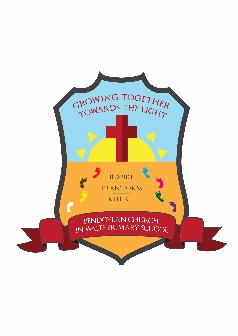 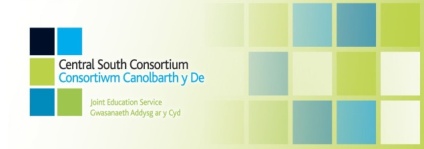 Parent/carer consentRoutine visitsSchool/establishment: ________________________________________________Your child’s name: _________________________________________________I hereby agree to my child participating in routine visits off the school/establishment site. These visits might include the following, or similar, activities: Visit to local places of worship eg. St Cattwg ChurchParticipating in sporting events/curriculum development/transition at the local secondary schoolUndertaking curriculum/ community ambassador work in the local villageVisiting local Primary Schools as part of school to school collaborationThese visits will normally take place at the following, or similar, locations: Pendoylan, Welsh St Donats , CowbridgeI understand that: 	such visits will normally take place within the school/establishment normal hours, but that if, occasionally, they are likely to extend beyond this, adequate advance notice will be given so that I may make appropriate arrangements for my child’s return home;my specific permission will be sought for any visits beyond those listed above or which could involve commitment to extended journeys, times or expense;all reasonable care will be taken of my child during the visit;my child will be under an obligation to obey all directions given and to observe all rules and regulations governing the visit and will be subject to all normal school/establishment discipline procedures during the visit;I must inform the school/establishment of any medical or behavioural condition or physical disabilities that may effect them during the visit;all young people are covered by the Local Authority’s third party public liability insurance in respect of any claim arising from an accident caused by a defect in the school/establishment premises or equipment or attributable to negligence by the Council or one of its employees.  Please note that this insurance policy does not include personal accident or personal belongings cover for your child.Full name of parent/carer: _________________________________________________Signature of parent/carer: ________________________Date: ______________Address: ___________________                                                Tel: 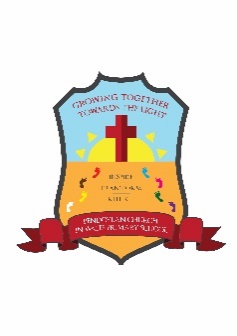 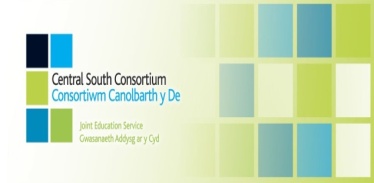 Parent/carer consentNon-routine visitsTo be distributed with an information sheet/letter giving full details of the visit School/establishment: ______________________________________________________________________Visit/activity: _____________________________________________________________________________Venue: ______________________________________________Date(s):_____________________________Your child’s name_______________________________________ Form/Class (if relevant)______________Medical and dietarya)	Does your child have any physical or behavioural condition that may affect him/her during the visit?                    														     YES/NOIf YES, please give details: __________________________________________________________________________________________________________________________________________________________b) Please give details of any allergies: ________________________________________________________________________________________c) Please give details of any special dietary requirements of your child: ________________________________________________________________________________________d) Please detail any recent illness or accident suffered by your child that staff should be aware of?________________________________________________________________________________________e) Please list any type types of non-prescription medication or lotions your child may not be given: ________________________________________________________________________________________f) To the best of your knowledge, has your son/daughter been in contact with any contagious or infectious diseases or suffered from anything in the last four weeks that may be contagious or infectious?	     YES/NOIf YES, please give details: __________________________________________________________________________________________________________________________________________________________h) When did your son/daughter last have a tetanus injection?______________________________________Water confidence/swimming ability Please indicate your child’s swimming ability:   Cannot swim                                                 Able to swim a little in a swimming pool       Able to swim confidently in a swimming pool    Able to swim confidently outdoors (e.g. lake, river or sea)   Your contact detailsTelephone: Home: ___________________ Work: _____________________Mobile: ____________________Home address_____________________________________________________________________________Alternative emergency contactName: _________________________________________ Telephone: _______________________________Address: _________________________________________________________________________________Family doctorName: ______________________________________________ Telephone: __________________________Address: _________________________________________________________________________________DeclarationHaving read the information about the visit, and having understood the level of supervision to be provided, I agree to my child taking part in the visit and activities described.I understand that all reasonable care will be taken of my child during the visit/activity and that he/she will be under an obligation to obey all directions and instructions given and observe all rules and regulations governing the visit/activity.I understand the code of conduct for the visit and the sanctions that may be used if my child breaks this code of conduct. I have discussed the code of conduct and sanctions with my child. I understand that if my child seriously misbehaves or is a cause of danger to him/herself or to others, then I may be asked to collect him/her or he/she may be brought home early from the visit/activity. In such a situation there will be no obligation on the school/establishment to refund any money. In an emergency I agree to my son/daughter receiving medication and any emergency dental, medical or surgical treatment, including anaesthetic or blood transfusion, as considered necessary by the medical authorities present.  I understand that the school/establishment may use activity images for promotional or publicity purposesI understand the extent and limitations of the insurance cover provided.FULL NAME OF PARENT OR CARER (print please): ____________________________________________Signed: ________________________________________________Date: _______________TO BE COMPLETED BY PARTICIPANT:I understand that for the safety of the group and myself I will undertake to obey the rules and instructions of members of staff.Signed: ________________________________________________Date: _______________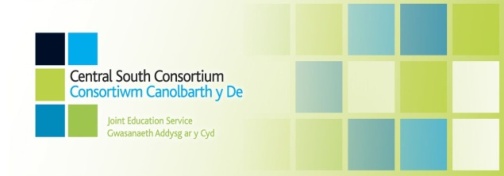 Summary of information about participants (young people and adults)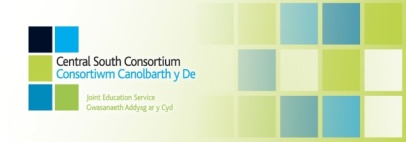 Emergency action flowchart for visit leadersDo not speak to the media – direct all enquiries to Duty Officer  02920 673186 (24 hours)  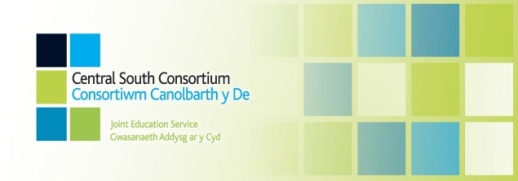 Emergency action flowchart for base (emergency) contactsIncident record formNB This form should be completed by an emergency contact handling an emergency call. The EVC should ensure that LA incident reporting procedures are followed as soon as possible after the incident. ABOUT THE INCIDENT Name(s) of any individual(s) affected by the Incident____________________________________________

______________________________________________________________________________________

______________________________________________________________________________________

Time and date of incident_________________________________________________________________Location of incident______________________________________________________________________Activity taking place (if applicable)___________________________________________________________Name(s) of staff leading the activity (if applicable)______________________________________________Contact number for visit leader_____________________________________________________________Name(s) of key witness(es)________________________________________________________________Description of incident and action taken (continue on separate sheets if necessary)____________________

__________________________________________________________________________________________________________________________________________________________________________________________________________________________________________________________________

______________________________________________________________________________________Form completed by____________________________________Date_______________________ACTION TAKEN TO AVOID A REPEAT INCIDENT (To be completed by Head or EVC following a review of the incident – continue on separate sheets if necessary).__________________________________________________________________________________________________________________________________________________________________________________________________________________________________________________________________Signed (Head or EVC)______________________________________________Date__________________Section B              Standard risk management proceduresThis section sets out the standard risk management procedures that are followed by staff of this school/establishment when leading off site visits. Policy Reviewed- Spring 2022Next Review- Spring 2024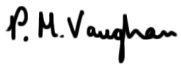 Signed Head teacher: Signed Chair of Governors:Date of Issue2nd October 2013Reviewed Spring 2022Table 1 Visit approval/notification required for different types of visitTable 2: Definition of demanding environmentsTable 3: Adventure activitiesInternal approvalBlanket approvalLocal Authority (LA) leader approvalArranging LA approval/notification: visits other than Duke of Edinburgh’s award expedition groupsOverseas expeditions organised through an independent providerLA approval decisionsRecord keepingMonitoringReviewVisit type Approval/notification requiredresidentialvisits abroaddemanding environments (see Table 2)adventure activities (see table 3)Visit planned and approved using the EVOLVE system valeofglamorganvisits.org.uk at least 28 days before visit.Overseas expedition organised through an independent provider (i.e. expedition to a developing country involving trekking or other adventure activities)Visit planned and approved using the EVOLVE system valeofglamorganvisits.org.uk   before booking the visit. LA Approval is in two stages:Initial approval before bookingFinal approval at least 8 weeks before the visitDuke of  Award expeditionVisit planned and approved using the EVOLVE system valeofglamorganvisits.org.uk at least 28 days before visit plus information required by DofE development officerAll other visitsAll other visits must be approved by the Head or EVC and a record of the visit kept as set out in ‘Record keeping’ section of this policy.Schools/establishments can determine their own planning and approval requirements but are strongly advised to use the EVOLVE system valeofglamorganvisits.org.ukThis system guides the visit leader through the visit planning and approval system required by the Local Authority (in line with WAG guidance).The EVOLVE system allows regular, repeated visits to be planned and approved.Location DefinitionLevel of approval required countryside Areas;which are close to vehicle access (i.e. less than 30 minutes walking time for any group member to the nearest road from which the group could be evacuated by vehicle) andwhere the environment does not have any of the features of a ‘demanding environment’ listed below.Visits here do not require LA approvalDemanding environmentsAreas where there is significant risk to the group from one or more of the following factors;hazardous terrain (e.g. cliffs, very steep slopes etc.);remoteness (i.e. more than 30 minutes walking time from the nearest point from which the group could be easily evacuated);difficult escape (i.e. places where the group could be trapped and/or where they would need specialist help to escape);exposure to severe weather (i.e. open to the weather and no easily accessible shelter within 30 minutes walking time for any of the group);open areas without clear boundaries where the group might stray into hazardous or remote terrain in poor visibility;fast flowing water, deep water, or water with strong currents (including tidal flow) where: the group will be close to the water and there is a significant risk of someone falling in;the group will be entering the water.Visits here do require LA approval  Land Based ActivitiesWater Based ActivitiesRock climbing and abseilingKayaking and canoeingMountaineeringSailing and windsurfingHill walkingWhite water raftingIce climbingWaterskiingGorge or coastal scrambling/sea cliff traversing/coasteeringSnorkel and aqualung divingUnderground exploration – cave or mineAll forms of boating (excluding commercial transport)Skiing (snow/dry slope)Improvised raftingAir activities (except commercial flights)Kite surfingHorse riding and pony trekkingSurfing and body boardingHigh ropes  coursesDragon boatingIndoor climbing wallsWave skiingQuad biking/ATV’sJet skiing/personal water craftOrienteeringMountain bikingAny activity (including camping, fieldwork and non-adventure activities) taking place in demanding environments as defined in Table 2 aboveAny activity (including camping, fieldwork and non-adventure activities) taking place in demanding environments as defined in Table 2 aboveForm 1:       Parent/carer consent form: routine visits Form 2:       Parent/carer consent form: non-routine visitsForm 3:        Summary of information about participantsForm 4 :       Emergency action flowchart for visit leadersForm 5:       Emergency action flowchart for base (emergency) contactsForm 6:       Incident record formForm 1Form 2SurnameForename(s)Date of birthAddressNext of kinContact number(s)Relevant special needs/medical informationRisk management form: All off site visits DATE:Risk management form: All off site visits DATE:Risk management form: All off site visits DATE:Risk management form: All off site visits DATE:Significant hazards and harm which may occurWho might be harmed?Safety measures: Measures that are in place and/or will be taken to reduce the risk to a tolerable levelCrossing roads/walking along pavementsPupilsBrief children of conduct expected of them when walking/crossing roadsEnsure staff are placed at front, middle and rear of children.Pupils to walk in pairs or single file.Members of staff to choose safe place to cross roads (if not using recognized pedestrian crossing)2 members of staff to stand in road with children walking between.Weather conditionsPupils/staffCheck weather forecast prior to visitBrief pupils/parents of possible weather conditions prior to visitEnsure appropriate clothing/footwear is worn or taken bearing in mind Summer and Winter conditionsCheck with parents that it is OK to put sun cream on childrenTake spare clothes for children not suitably preparedEnsure emergency shelter is taken if in demanding environmentScientific demonstrations at science venuesPupilsSchool/establishment staff to enusre that pupils follow instructions of qualified staff at venue and to adhere to rules regarding proximityTrips, slips and fallsPupils/staffEnsure appropriate footwear is worn and shoelaces tiedBrief pupils/staff of possible areas where trips, slips and falls may occurEnsure First Aid kit is carried by visit leaderEnsure any medical conditions of pupils are disclosed prior to visitTransport to and from venuesPupils/staffEnsure recognized LA bus company is usedEnsure seat belts are worn at all times and are checked by visit leaderStranger dangerPupilsEnsure children are made aware not to walk off with an unkown adult unless given specific instruction by visit leader.Regular head countsSupervised at all times, including appropriate supervision when toiletingBeach/coastal visits - washed into sea caught by rising tideStaff and pupilsCheck tide times before embarking on tripCheck weather forecast for day of visit Brief pupils and staff not to go near waters edge Accident/emergencyStaff pupilsFollow emergency procedure guidelines carried by visit leaderEnsure suitable staff helper (in addition to visit leader) understands emergency procedureBrief children of what to do in an emergency and how to summon help Getting lost/separated from group (outdoor venues)StaffRegular headcountsEnsure pupils are to stay in small groupsEnsure staff accompany pupils at all timesBrief pupils to stay put if lost or separated and to shout for attentionEnsure all pupils know name of visit leader, staff and school/establishment nameGetting lost/separated from group (indoor venues)StaffRegular headcountsEnsure pupils are to stay in small groupsEnsure staff accompany pupils at all timesBrief pupils to stay at venue if lost or separated never to leave the premisesBrief children to make their way to reception Ensure all pupils know name of visit leader, staff and school/establishment nameMedical ConditionsPupilsEnsure medical conditions are disclosed prior to visitEnsure consent is given for staff member to administer medicine if required Ensure medicines, epi pens, inhalers, etc are carried by visit leaderEnsure at least one staff member/adult volunteer knows how to administer medicine if required.Walking up/down pupilsBrief pupils and helpers of proposed routeBrief pupils of appropriate behaviourEnsure member of staff at front, middle and rear of pupilsEnsure correct clothing and footwear is usedFarm VisitsMachinery, vehicles, risk of allergy, contamination, bites, kicks, etcPupils and staffBrief pupils to stay out of way of machinery/vehicles and to follow supervision by farm staffEnsure parents have informed staff prior to visit of possible allergiesEnsure medicines are carried by visit leader (if required)Brief children not to touch animals unless safe to do soEnsure pupils/staff are made aware of farm rules, reinforced by farm staffEnsure all eating is done in hygienic locationsEnsure children wash hands before eatingMake sure First Aid kit is carriedCastle visitsHigh walls – fallsSteep, dark stairs - fallsPupils and staffVisit leader knows venue and specific areas of risk in the castle (following recce) Brief other staff Supervise pupils appropriately